PROIECTUL DECIZIEI ETAPEI DE ÎNCADRARE
Nr. din 11.06.2024Ca urmare a solicitării de emitere a acordului de mediu adresate de COMUNA COJOCNA, cu sediul în com. Cojocna, sat Cojocna, str. Republicii, nr. 106, jud. Cluj, înregistrată la APM Cluj cu nr. 8647/08.04.2024, în baza:     Legii nr. 292/2018 privind evaluarea impactului anumitor proiecte publice și private asupra mediului şi Ordonanţei de urgenţă a Guvernului nr. 57/2007 privind regimul ariilor naturale protejate, conservarea habitatelor naturale, a florei şi faunei sălbatice, aprobată cu modificări şi completări prin Legea nr. 49/2011, cu modificările şi completările ulterioare,Agenţia pentru Protecţia Mediului Cluj decide, ca urmare a completărilor depuse cu nr. 9641/22.04.2024, nr. 9781/23.04.2024, nr. 9916/24.04.2024, nr. 10860/09.05.2024, nr. 10979/13.05.2024, nr. 11004/13.05.2024, nr. 11365/16.05.2024, nr. 12686/31.05.2024 şi nr. 13397/10.06.2024 şi a consultărilor desfăşurate în cadrul şedinţei Comisiei de Analiză Tehnică din data de 21.05.2024, că proiectul „Extindere sistem de alimentare cu apă în localitatea Iuriu de Câmpie şi Ferma Cojocna, comuna Cojocna, judeţul Cluj”, propus a fi amplasat în com. Cojocna, sat Iuriu de Câmpie, jud. Cluj, nu se supune evaluării impactului asupra mediului;    Justificarea prezentei decizii:   I. Motivele pe baza cărora s-a stabilit neefectuarea evaluării impactului asupra mediului sunt următoarele:a) proiectul intră sub incidenţa Legii nr. 292/2018 privind evaluarea impactului anumitor proiecte publice şi private asupra mediului fiind încadrat în anexa nr. 2, la punctul 13. a) “Orice modificări sau extinderi, altele decât cele prevăzute la pct. 24 din anexa nr. 1, ale proiectelor prevăzute în anexa nr. 1 sau în prezenta anexă, deja autorizate, executate sau în curs de a fi executate, care pot avea efecte semnificative negative asupra mediului”, în categoria proiectelor cu potenţial impact asupra mediului, pentru care trebuie stabilită necesitatea efectuării impactului asupra mediului;b) proiectul corespunde destinaţiei stabilită prin planurile de urbanism şi de amenajare a teritoriului aprobate:__- conform Certificatului de Urbanism nr. 11 din 28.03.2024, emis de Primăria Comunei Cojocna:     - în conformitate cu prevederile P.U.G. Comuna Cojocna, sat Iuriu de Câmpie,  imobilul este situat în intravilanul şi extravilanul comunei Cojocna;- imobilul constituie domeniul public al Comunei Cojocna; - zona de utilităţi publice – zona de utilitate publică a străzii localităţii, a căii ferate, a reţelelor edilitare;- imobilul nu este inclus în listele monumentelor istorice şi/sau ale naturii ori în zona de protecţie a acestora;- folosinţa actuală a terenului pe care se realizează extinderea reţelei şi branşamentele este: căi de comunicaţii;- destinaţia stabilită prin planurile de urbanism şi de amenajare a teritoriului aprobate:- teren situat în intravilan: zona căilor de comunicaţie - UTR C.C.;- teren situat în extravilan: nu au fost stabilite reglementări speifice prin PUG;c) la evaluarea proiectului au fost luate în considerare criteriile prevăzute în Anexa nr. 3 din Legea nr. 292/2018 privind evaluarea impactului anumitor proiecte publice şi private asupra mediului;d) realizarea şi utilizarea investiţiei propuse nu prevede utilizarea de substanţe toxice sau periculoase şi nu implică generarea de emisii semnificative în mediu;e) prin soluţiile constructive adoptate şi prin modul de operare se propun măsuri pentru protecţia factorilor de mediu;f) sunt prevăzute măsuri pentru gestionarea corespunzătoare a deşeurilor generate în perioada de realizare/funcţionare; deşeurile generate atât în faza de execuţie cât şi în perioada de funcţionare a proiectului se vor valorifica/elimina prin firme autorizate;g) investiţia propusă nu se cumulează cu alte proiecte, în sensul amplificării impactului adus asupra mediului;h) proiectul este de amploare redusă;i)  proiectul nu va utiliza resurse naturale;j) nu sunt afectate zone de pădure sau cu folosinţă specială;k) amplasamentul nu este situat în interiorul sau vecinatatea niciunei arii naturale protejate;l) pe parcursul derulării procedurii nu au fost formulate observaţii din partea publicului     referitoare la realizarea proiectului;II. Motivele pe baza cărora s-a stabilit neefectuarea evaluării adecvate sunt următoarele:proiectul propus nu intră sub incidenţa art. 28 din Ordonanţa de Urgenţă a Guvernuluinr. 57/2007 privind regimul ariilor naturale protejate, conservarea habitatelor naturale, a florei şi faunei sălbatice, cu modificările şi completările ulterioare;III. Motivul pe baza căruia s-a stabilit neefectuarea evaluării impactului asupra corpurilor de apă, în conformitate cu Decizia justificată nr. 312/CJ din 23.04.2024, emisă de Administraţia Bazinală de Someş - Tisa, Sistemul de Gospodărire a Apelor Cluj, sunt:     - lucrările prevăzute vor fi fără impact asupra corpului de apă de suprafaţă: Gădălin şi afluenţi; RORW2.1.31.23_B1;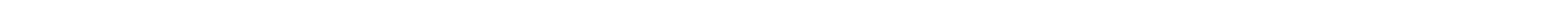 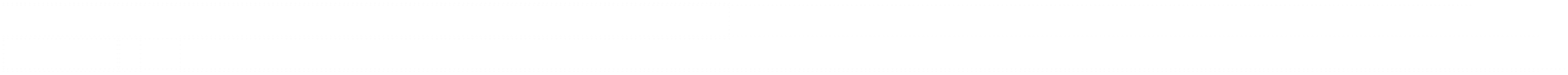 Caracteristicile proiectului şi condiţiile de realizare a acestuia pentru evitarea sau prevenirea eventualelor efecte negative semnificative asupra mediului:__- respectarea proiectului care propune extinderea rețelei de alimentare cu apă a localității Iuriu de Câmpie pe străzile pe care în prezent nu există rețea de alimentare cu apă, astfel se va asigura branșarea în totalitate a populației la sistemul de alimentare cu apă;- debitele caracteristice ale necesarului de apă pentru extinderea reţelei vor fi:	- Qzi max= 28,39 mc/zi; 	- Qzi med= 21,84 mc/zi;	- Qorar max= 2,60 mc/h (0,72 l/s);- conductele proiectate se vor executa din PEID PE100, PN10 Dn 90 mm şi se vor cupla la reţeaua de apă potabilă existentă în localitatea Iuriu de Campie, conform avizului de principiu nr. 2936/08.04.2024 emis de Compania de Apă Someş S.A.;- extinderea sistemului de alimentare cu apă potabilă va deservi 180 locuitori şi se va realiza pe o lungime de 5068 ml;- prin proiect s-au prevăzut 23 de cămine de vane şi 87 de branşamente;- având în vedere că în zona Fermei Cojocna instalația existentă la care s-a propus branșarea este instalație interioară având ca beneficiar U.S.A.M.V Cluj, beneficiarul proiectului renunță la realizarea branșamentului Fermei Cojocna prin intermediul acestui proiect, astfel branșarea Fermei Cojocna va face obiectul altui proiect;- se vor lua toate măsurile necesare pentru evitarea poluării factorilor de mediu sau prejudicierea stării de sănătate sau confort a populaţiei prin producere de praf şi zgomot, fiind obligatoriu să se respecte normele, standardele şi legislaţia privind protecţia mediului, în vigoare;- utilizarea exclusiv a terenurilor stabilite pentru amplasarea organizării de şantier; se interzice afectarea sub orice formă a vecinătăţilor amplasamentului analizat; se vor restrânge la minim suprafeţele ocupate temporar în timpul perioadei de construcţie şi se vor delimita zonele de lucru prin indicatoare vizibile;- luarea măsurilor asiguratorii pentru stabilitatea terenului din vecinatate şi a construcţiilor existente, indiferent de stadiul de realizare a proiectului;- delimitarea zonelor de lucru pentru prevenirea/minimalizarea distrugerii suprafeţelor vegetale din vecinătatea obiectivelor; se interzice defrişarea/tăierea de arbori din vecinătatea amplasamentelor;- pozarea conductelor se face ţinând cont şi de celelalte reţele edilitare existente (reţele electrice, gaz, reţele telefonice, etc.);- depozitarea pe suprafeţe minime a volumelor rezultate din decopertări şi săpături;- manipularea materialelor de construcţii şi a volumelor de pământ excavat se va face numai ȋn spaţiul destinat lucrărilor;- stropirea solului ȋn fazele de pregătire prin decopertare/săpături/excavări ȋn vederea evitării emisiilor de pulberi ȋn perioadele cu vânt;- asigurarea unei umidităţi adecvată a materialului excavat/transportat/ȋmprăştiat şi a deşeurilor din construcţii şi demolări depozitate temporar, în perioadele lipsite de precipitaţii;- soluţia umectării se va avea ȋn vedere şi la nivelul drumurilor parcelelor neasfaltate, prin aceasta asigurându-se o reducere considerabilă a debitelor de particule emise ca urmare a traficului utilajelor sau a acţiunii vântului;- diminuarea la minimum a înălţimii de descărcare a materialelor care pot genera emisii de praf;- evitarea desfăşurării lucrărilor cu emisii de praf ȋn perioade cu vânt puternic;- evitarea depozitării materialelor de construcţii/utilajelor/deşeurilor pe terenurile din jurul amplasamentului;- respectarea căilor de acces pentru utilaje şi mijloace de transport;- stabilirea rutelor de transport şi programarea transportului utilajelor, materialelor, solului şi al deşeurilor din construcţii şi demolări, astfel încat să se evite, în măsura posibilului, afectarea zonelor populate;- asigurarea transportului şi manipulării materialelor de construcţie pentru evitarea pierderilor din utilajele de transport; mijloacele de transport pentru materiale vor fi prevăzute cu prelată pentru evitarea ȋmprăştierii de particule cu ajutorul vântului;- circulaţia cu viteză redusă pe drumul de acces şi secţiunile de drum nemodernizat pe care se desfăşoară transportul materialelor pentru reducerea antrenării particulelor de praf;- aplicarea unor tehnologii de execuţie moderne, a unor materiale puţin agresive pentru mediu şi a unei mecanizări avansate, cu generare minimă de deşeuri;- amenajarea de spaţii pentru stocarea temporară a deşeurilor rezultate din lucrările efectuate; colectarea selectivă şi controlată a deşeurilor şi eliminarea/valorificarea acestora prin firme autorizate şi specializate pe bază de contract; depozitarea temporară a deşeurilor pulverulente se va face în recipienţi/saci, pentru evitarea împrăştierii acestora în mediu;- eliminarea/valorificarea deşeurilor din construcţii şi demolări se face doar prin operatori autorizaţi pentru preluarea acestor tipuri de deşeuri;- amenajarea de suprafeţe izolate/impermeabilizate corespunzător pentru depozitarea substanţelor potenţial poluatoare;- se interzice depozitarea deşeurilor de orice fel în mod neorganizat pe sol; se vor evita orice scurgeri accidentale pe sol;- depozitarea materialelor/utilajelor/sculelor numai în locuri special amenajate, pentru asigurarea protecţiei factorilor de mediu;- folosirea de utilaje performante care nu produc pierderi de substanţe poluante în timpul funcţionării;- întreţinerea tehnică a mijloacelor auto şi utilajelor folosite pentru a se evita pierderile substanţelor petroliere şi a uleiurilor; - efectuarea la timp a reviziilor tehnice curente ale autovehiculelor şi utilajelor nerutiere utilizate pe amplasament, pentru încadrarea în nivel de emisii normat;- se interzic lucrările de întreţinere şi reparaţii la utilajele şi mijloacele de transport în cadrul obiectivului de investiţie, acestea se vor realiza numai prin unităţi specializate autorizate;- se interzice spălarea maşinilor şi a utilajelor ȋn zona de lucru;- se vor utiliza utilaje şi mijloace de transport silenţioase care nu generează zgomot peste limitele admise (sau dotarea acestora cu echipamente de reducere a zgomotului);- ȋntreţinerea şi funcţionarea la parametrii normali a mijloacelor de transport şi a utilajelor de lucru, precum şi verificarea periodică a stării de funcţionare a acestora, astfel ȋncât să fie atenuat impactul sonor;- stabilirea unui program adecvat prin care sursa de zgomot şi vibraţii să fie redusă ȋn timp şi ȋn intensitate;- organizarea activităţilor şi operaţiilor generatoare de zgomot pe timpul zilei, cu evitarea cumulării emisiilor de zgomot prin utilizarea simultana a mai multor echipamente care au asociate emisii sonore importante; - oprirea motoarelor utilajelor şi/sau autoutilitarelor pe durata pauzelor şi ȋn perioadele ȋn care nu sunt implicate ȋn activitate, pentru diminuarea poluării aerului;- oprirea motoarelor  vehiculelor ȋn timpul efectuării operaţiilor de ȋncărcare şi/sau descărcare a materialelor;- pe perioada de realizare a lucrărilor se vor lua măsuri pentru evitarea accidentării populaţiei din zonă:- marcarea corespunzătoare a lucrărilor periculoase;- protejarea/supravegherea utilajelor menţinute în zona lucrărilor;- reducerea vitezei de circulatie a vehiculelor grele pentru transportul materialelor şi echipamentelor;- refacerea la starea iniţială a terenurilor ocupate temporar, la finalizarea lucrărilor;- respectarea condiţiilor impuse prin actele de reglementare emise de alte autorităţi;- se vor respecta prevederile legislaţiei de mediu în vigoare;- titularul proiectului are obligaţia de a notifica în scris APM Cluj despre orice modificare sau extindere a proiectului survenită după emiterea deciziei etapei de încadrare, înainte de producerea modificării;- conform Ord. nr. 1798/2007 al MMDD pentru aprobarea Procedurii de emitere a autorizaţiei de mediu, cu modificările şi completările ulterioare, la finalizarea şi la punerea în funcţiune a obiectivului, aveţi obligaţia solicitării şi obţinerii autorizaţiei de mediu/autorizaţiei de mediu revizuite;- măsurile și condițiile de realizare a proiectului în conformitate cu Avizul de gospodărire a apelor nr......, emis de catre Administraţia Naţională „Apele Române”- Administraţia Bazinală de Apă Someş - Tisa, Sistemul de Gospodărire a Apelor Cluj, sunt:- accesul locuitorilor la reţeaua de alimentare cu apă prin branşamente se va realiza doar cu condiţia colectării individuale a apelor uzate în sisteme individuale adecvate, conform H.G. 714/2022, până la realizarea infrastructurii de ape uzate în zona studiată;- pe parcursul execuţiei lucrărilor şi după, constructorul şi beneficiarul au obligaţia de a asigura scurgerea liberă a apelor, depozitarea de materiale sau staţionarea utilajelor în albie fiind interzisă; în perioada de execuţie a lucrărilor se vor lua toate măsurile ce se impun pentru evitarea poluării apelor, pentru protecţia factorilor de mediu pentru prevenirea şi combaterea poluărilor accidentale, în special cu produse petroliere ca urmare a exploatării utilajelor tehnologice; - orice modificare faţă de Documentaţia tehnică şi a Proiectului vizate spre neschimbare şi a proiectului, care ar putea interveni pe parcursul lucrărilor va fi adusă la cunoştinţa emitentului avizului de gospodărire a apelor, responsabilitate care revine proiectantului;- începerea execuţiei se va anunţa obligatoriu cu 10 zile înainte la Sistemul de Gospodărire a Apelor Cluj;- recepţia lucrărilor se va realiza oligatoriu în prezenţa delegatului Sistemului de Gospodărire a  Apelor Cluj.Prezenta decizie este valabilă pe toată perioada de realizare a proiectului, iar în situația în care intervin elemente noi, necunoscute la data emiterii prezentei decizii, sau se modifică condițiile care au stat la baza emiterii acesteia, titularul proiectului are obligația de a notifica autoritatea competentă emitentă.Orice persoană care face parte din publicul interesat și care se consideră vătămată într-un drept al său ori într-un interes legitim se poate adresa instanței de contencios administrativ competente pentru a ataca, din punct de vedere procedural sau substanțial, actele, deciziile ori omisiunile autorității publice competente care fac obiectul participării publicului, inclusiv aprobarea de dezvoltare, potrivit prevederilor Legii contenciosului administrativ, cu modificările și completările ulterioare.Se poate adresa instanței de contencios administrativ competente și orice organizație neguvernamentală care îndeplinește condițiile prevăzute la art. 2 din Legea nr. 292/2018 privind evaluarea impactului anumitor proiecte publice și private asupra mediului, considerându-se că acestea sunt vătămate într-un drept al lor sau într-un interes legitim.Actele sau omisiunile autorității publice competente care fac obiectul participării publicului se atacă în instanță odată cu decizia etapei de încadrare, cu acordul de mediu ori, după caz, cu decizia de respingere a solicitării de emitere a acordului de mediu, respectiv cu aprobarea de dezvoltare sau, după caz, cu decizia de respingere a solicitării aprobării de dezvoltare.Înainte de a se adresa instanței de contencios administrativ competente, persoanele prevăzute la art. 21 din Legea nr. 292/2018 privind evaluarea impactului anumitor proiecte publice și private asupra mediului au obligația să solicite autorității publice emitente a deciziei prevăzute la art. 21 alin. (3) sau autorității ierarhic superioare revocarea, în tot sau în parte, a respectivei decizii. Solicitarea trebuie înregistrată în termen de 30 de zile de la data aducerii la cunoștința publicului a deciziei.Autoritatea publică emitentă are obligația de a răspunde la plângerea prealabilă prevăzută la art. 22 alin. (1) în termen de 30 de zile de la data înregistrării acesteia la acea autoritate.Procedura de soluționare a plângerii prealabile prevăzută la art. 22 alin. (1) este gratuită și trebuie să fie echitabilă, rapidă și corectă.Prezenta decizie poate fi contestată în conformitate cu prevederile Legii nr. 292/2018  privind evaluarea impactului anumitor proiecte publice și private asupra mediului și ale Legii nr. 554/2004, cu modificările și completările ulterioare.                                                         DIRECTOR EXECUTIVdr. ing. GRIGORE CRǍCIUN Şef serviciu AAA,                                                                                 Şef serviciu CFM                                                                      ing. Anca CÎMPEAN                                                                                 Adina SOCACIU          Întocmit,                                                                                         Serviciu CFM,cons. Gabriela ISCRU                                                                           cons. Romina LEOCA11.06.2024